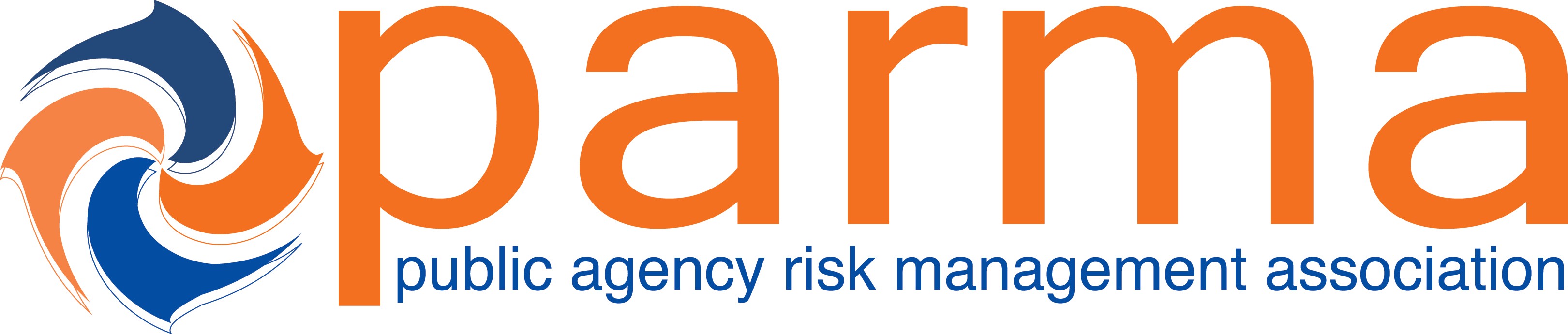 Session Title:  The Carnivàle of Proposals -To RFI, RFQ or RFPCEs Earned:  1.25 Hours   Presented To: 	Date:      2/28/22	Paul ZeglovitchPaul ZeglovitchPARMA Education Committee ChairThe recipient earned Continuing Education Credits in accordance with the guidelines established by the National Task Force on Continuing Education for completion of the program.